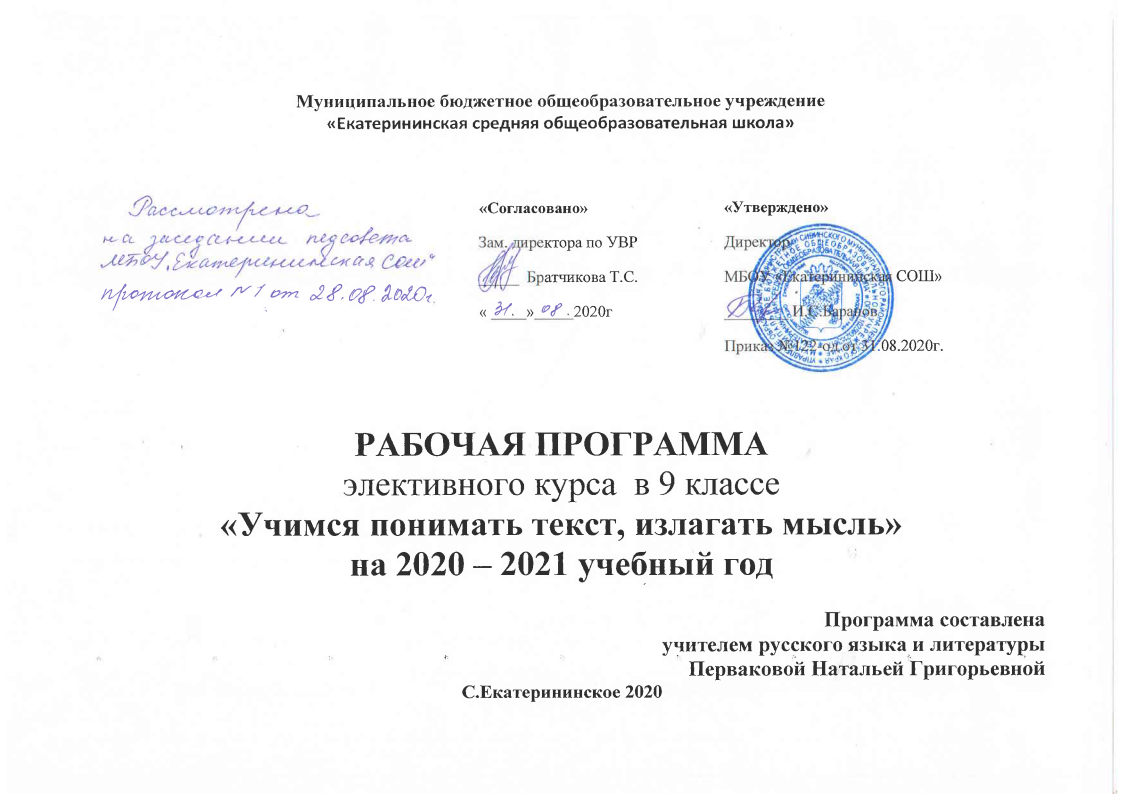 Структура рабочей программыI Раздел «Пояснительная записка» II Раздел «Общая характеристика учебного курса» III Раздел «Место курса  в  учебном плане» IV Раздел «Содержание курса» V Раздел «Тематическое планирование» VI Раздел «Календарно-тематическое планирование»VII Раздел «Учебно-методическое и материально-техническое обеспечение образовательного процесса» VIII Раздел «Результаты освоения  курса «Учимся понимать текст, излагать мысль» для 8 класса и система его оценки» I Раздел «Пояснительная записка»Рабочая программа элективного курса«Учимся понимать текст, излагать мысль» для 9 класса составлена на основе    нормативно-правовых документов:Законы:Федеральный Закон «Об образовании в Российской Федерации» (от 29.12. 2012 № 273-ФЗ);Федеральный закон от 01.12.2007 № 309 (ред. от 23.07.2013) «О внесении изменений в отдельные законодательные акты Российской Федерации в части изменения и структуры Государственного образовательного стандарта».Концепции:Концепция долгосрочного социально-экономического развития Российской Федерации на период до 2020 года. Распоряжение Правительства Российской Федерации от 17.11.2008 № 1662-р.Программы:Государственная программа Российской Федерации "Развитие образования" на 2013-2020 годы (принята 11 октября 2012 года на заседании Правительства Российской Федерации);Цель курса: создать условия для овладения русским языком как средством общения, подготовить учащихся к итоговой аттестации (обязательному экзамену в форме ОГЭ). Задачи курса: - создать условия для овладения нормами литературного языка в письменной форме; - создать условия для формирования умений и навыков вдумчивого, осмысленного чтения, интерпретации текста, - совершенствовать речевую практику учащихся; - совершенствовать навык работы с тестами. II Раздел «Общая характеристика учебного курса»Предлагаемый подготовительно-тренировочный курс предназначен для учащихся 8 класса и рассчитан на 17 часов. Он отвечает важным целям: знакомит с практикой экзамена по русскому языку в новой форме ОГЭ. Данный курс обеспечивает понимание системы знаний о языке, формирует стабильные навыки владения языком и совершенствование речевой культуры. Данный курс эффективен при организации занятий, ориентированных на подготовку к итоговой аттестации, где независимо от формы проведения учащиеся должны продемонстрировать результаты овладения нормами современного русского языка, основами культуры устной и письменной речи.На каждом занятии предусматривается теоретическая часть (повторение правил, изучение трудных случаев правописания, определение этапов создания текста) и практическая часть (выполнение различных упражнений, помогающих сформировать языковую, лингвистическую и коммуникативную компетентности; закрепить знания орфографических и пунктуационных правил, приобрести устойчивые навыки).Умение отстаивать свои позиции, уважительно относиться к себе и своему собеседнику, вести беседу в доказательной манере служит показателем культуры, рационального сознания вообще. Подлинная рациональность, включающая способность аргументации  доказательности своей позиции, вовсе не противоречит уровню  развития эмоциональной сферы, эстетического сознания. В этом единстве и заключается такое личностное начало, как ответственность за свои взгляды и позиции.III Раздел «Место курса  в  учебном плане»Содержание и формы учебного процесса определяются Государственными образовательными стандартами, реализующимися в Федеральных примерных программах для образовательных учреждений РФ с учетом федерального компонента государственного стандарта среднего общего образования и закрепленными в учебном плане образовательного учреждения. На программу изучения  элективного курса в 8 классе  выделяется 0,5 часа в неделю. Всего отводится 17 часов.                                                                        IV Раздел «Содержание курса»Раздел 1 Сжатое изложениеПервая часть работы  ОГЭ в 9 классе – это написание сжатого изложения по тексту публицистического стиля различных жанров (путевые заметки, записки, очерк, рецензия, дневник и т.д.). Сжатое изложение – это форма обработки информации исходного текста, позволяющая проверить комплекс необходимых жизненных умений, важнейшими из которых являются следующие:— умение точно определять круг предметов и явлений действительности, отражаемых в тексте;— умение адекватно воспринимать авторский замысел;— умение вычленять главное в информации;— умение сокращать текст разными способами;— умение правильно, точно и лаконично излагать содержание текста; — умение находить и уместно использовать языковые средства обобщённой передачи содержания.Чтобы хорошо справиться с этим видом работы, ученика необходимо прежде всего  научить понимать, что любой текст содержит  главную и второстепенную информацию. Главная информация – это то содержание, без которого будет неясен или искажён авторский замысел. Следовательно, нужно научить  воспринимать текст на слух так, чтобы ученик точно понимал его общую тему, проблему, идею, видел авторскую позицию. Учащийся должен также тренироваться в определении микротем, являющихся составной частью общей темы прослушанного текста.Раздел 2 Задания с кратким открытым ответомВторая часть экзаменационной работы включает задания с кратким открытым ответом. Задания проверяют умения делать различные виды анализа слова, предложения, текста,  проверяют комплекс умений, определяющих уровень языковой и лингвистической компетенции обучающихся. Все задания имеют практическую  направленность, так как языковые явления, проверяемые ими, составляют необходимую лингвистическую базу владения орфографическими и речевыми нормами.Раздел 3 СочинениеТретья часть работы ОГЭ содержит три альтернативных творческих задания (15.1, 15.2, 15.3), из которых ученик должен выбрать только одно. Оба задания проверяют коммуникативную компетенцию школьников. В частности умение строить собственное высказывание в соответствии с типом речи рассуждение. При этом не случайно особое внимание уделяется умению аргументировать положения творческой работы, используя прочитанный текст. Именно это общеучебное умение необходимо школьникам в дальнейшей образовательной, а часто и в профессиональной  деятельности.                                                           V Раздел «Тематическое планирование»VI Раздел «Календарно-тематическое планирование элективного курса «Учимся понимать текст, излагать мысль»Тематическое планированиеХарактеристика основных видов деятельности учащихся (на уровне учебных действий)Раздел 1 Сжатое изложение (6 часов, из них 1 час - практическая работа)Изучение инструкции по выполнению экзаменационной работы по русскому языку. Знакомство с критериями оценки выполнения заданий. Работа с бланками ответов, демонстрационным вариантом ОГЭ. Работа с текстом, границы микротем исходного текста, определение темы, идеи, ключевых (опорных) слов. Знакомство со структурными особенностями сжатого изложения. Знакомство и  отработка основных приёмов компрессии исходного текста. Создание собственного текста изложения, оценивание работы.Практическая работа. Отработка навыков написания сжатого изложения (1 час)Изучение инструкции по выполнению экзаменационной работы по русскому языку. Знакомство с критериями оценки выполнения заданий. Работа с бланками ответов, демонстрационным вариантом ОГЭ. Работа с текстом, границы микротем исходного текста, определение темы, идеи, ключевых (опорных) слов. Знакомство со структурными особенностями сжатого изложения. Знакомство и  отработка основных приёмов компрессии исходного текста. Создание собственного текста изложения, оценивание работы.Раздел 2 Задания с кратким открытым ответом5 часов, из них 1 час - практическая работа)Работа с заданиями, заполнение бланковПрактическая работа. Отработка навыков работы с тестами. (1 час)Работа с заданиями, заполнение бланковРаздел 3 Сочинение (6 часов, из них 1 час - практическая работа)Знакомство с алгоритмом написания сочинения. Знакомство с критериями оценки выполнения заданий. Подбор аргументов в сочинении. Написание сочинения. Практическое занятие. Знакомство с алгоритмом написания сочинения-рассуждения по тексту. Знакомство с критериями оценки выполнения заданий.Подбор аргументов в сочинении-рассуждении по тексту.Написание сочинения-рассуждения по тексту. Практическая работа. Отработка навыков написания сочинения-рассуждения. (1 час)Знакомство с алгоритмом написания сочинения. Знакомство с критериями оценки выполнения заданий. Подбор аргументов в сочинении. Написание сочинения. Практическое занятие. Знакомство с алгоритмом написания сочинения-рассуждения по тексту. Знакомство с критериями оценки выполнения заданий.Подбор аргументов в сочинении-рассуждении по тексту.Написание сочинения-рассуждения по тексту.№Содержание учебного материалаКоличество часовДатапланДата фактРаздел 1 Сжатое изложение61Знакомство с тестом в формате ОГЭ. Комментарий заданий12Структура задания 1. Способы сжатия текста13Способы сжатия  текста14,5,6Практическая работа. Отработка навыков написания сжатого изложения3Раздел 2 Задания с кратким открытым ответом57Тестовые задания.18Лексика и средства выразительности19Орфография. 110Синтаксис и пунктуация. 111Практическая работа. Отработка навыков.1Раздел 3 Сочинение612Задание 15. Структура сочинения-рассуждения. 113Строим тезис.114Приводим аргументы.115Пишем заключение.116Практическая работа. Отработка навыков написания сочинения-рассуждения.117Работа с вариантом  ОГЭ.1